RUNNIN ON FAITH TRACK CLUB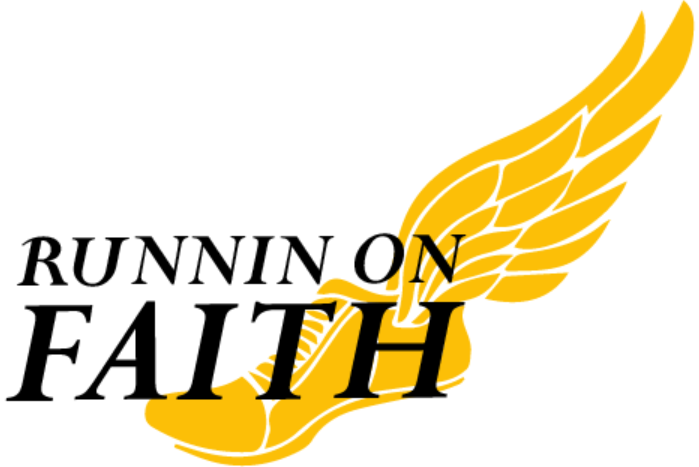 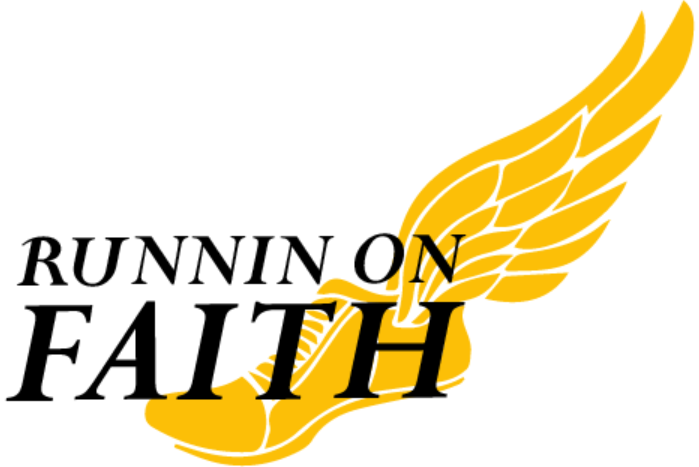 DETERGENT FUNDRAISERHelp us raise money for the season with the following awesome products that everyone needs!All liquid detergents are HIGH EFFECIENCYItemDescription/AmountPrice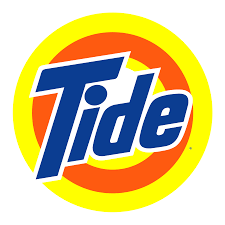 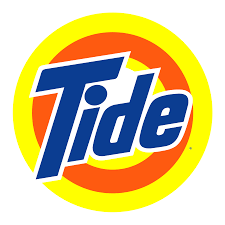 5 gallons liquid detergentMakes approximately 640 loads!Save more than 50% off retail $40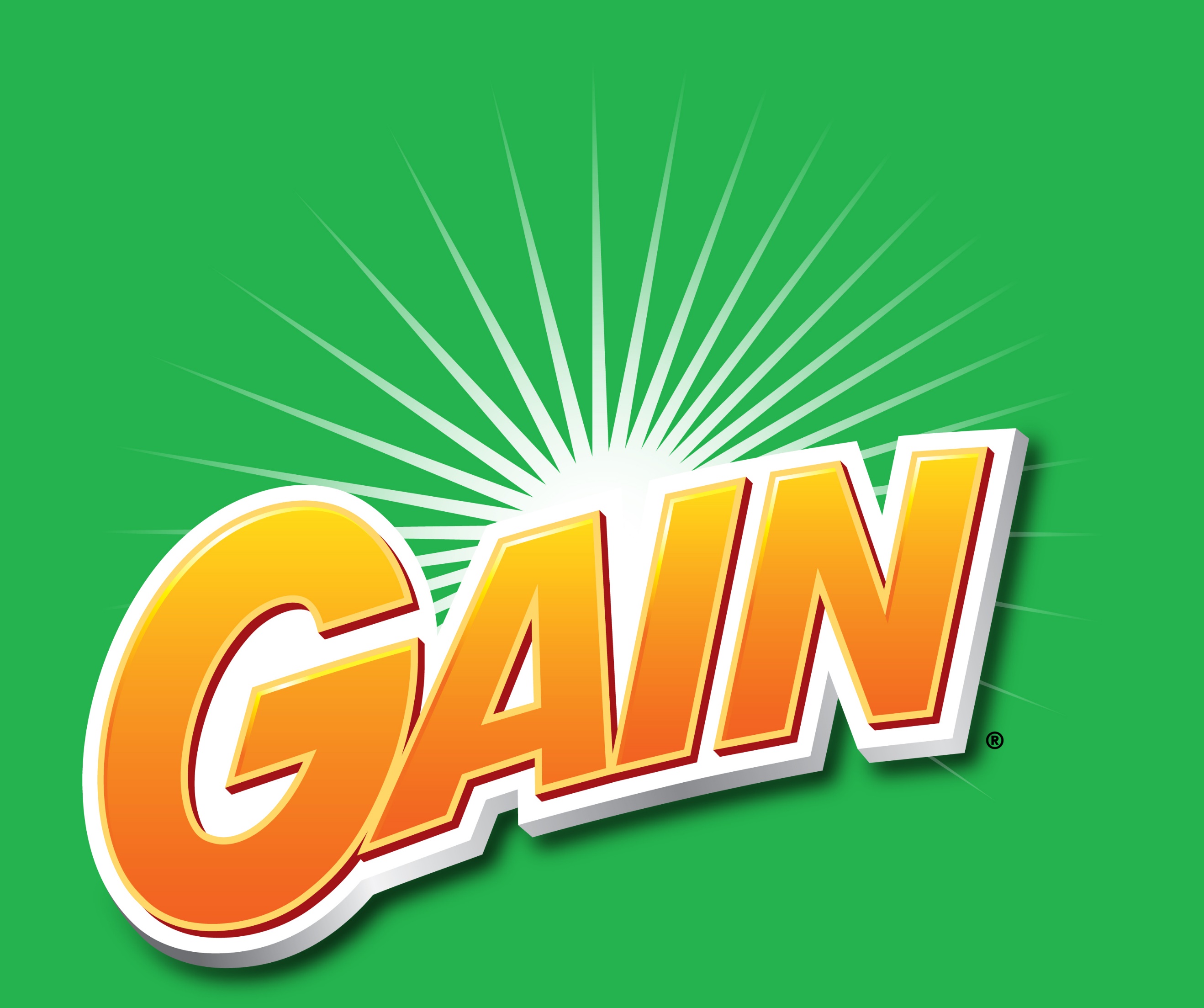 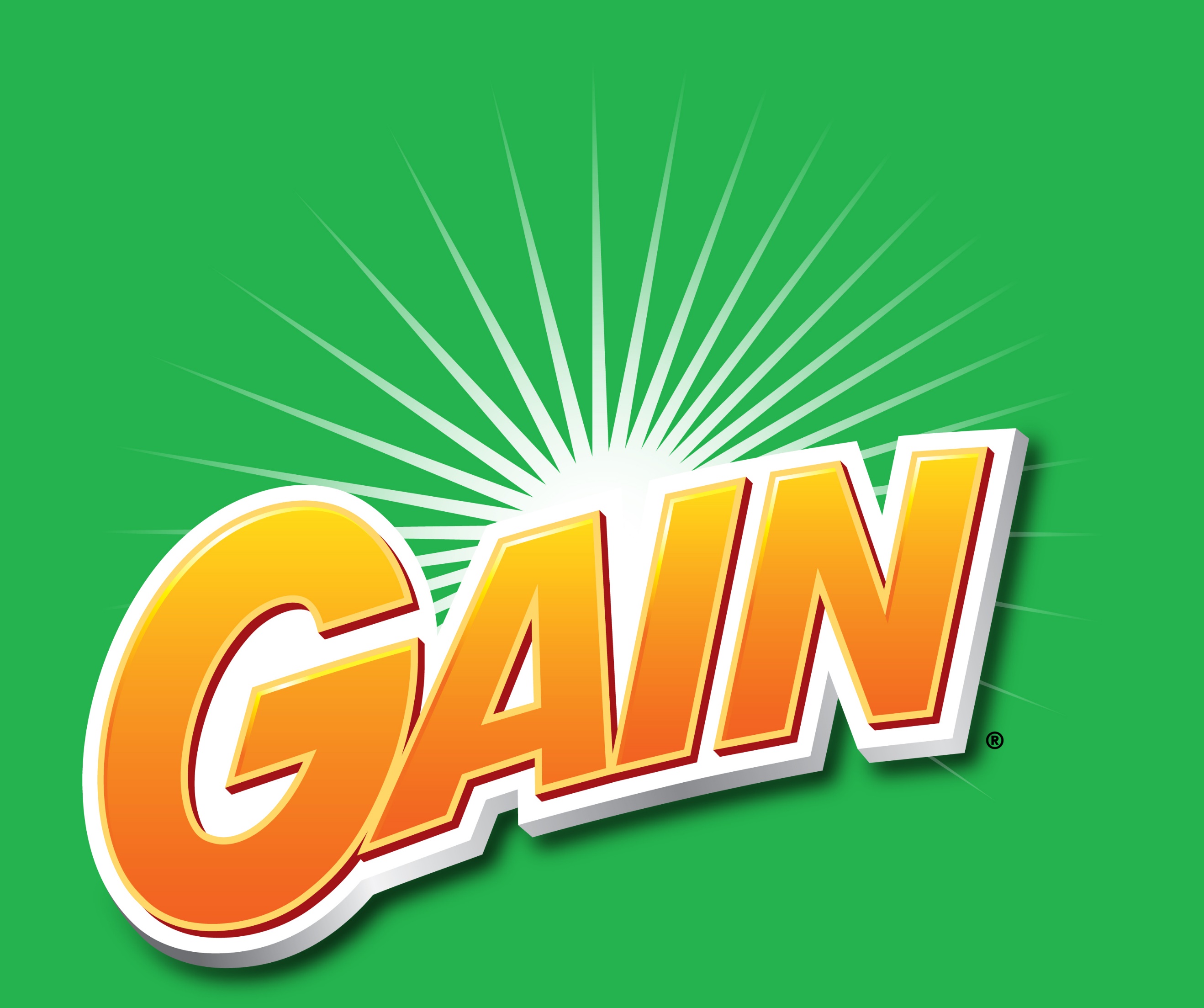 5 gallons liquid detergentMakes approximately 640 loads!Save more than 50% off retail$40Free and Clear5 gallons liquid detergentMakes approximately 640 loads!Save more than 50% off retail$40Fabric Softener Liquid5 gallons liquid softenerMakes approximately 600 loads!Save more than 50% off retail$40Dish Liquid5 gallons dish liquid Save more than 50% off retail$40Car Wash Liquid5 gallons car washing liquid Save more than 50% off retail$40*pumps for buckets are an additional $2 each*pumps for buckets are an additional $2 each*pumps for buckets are an additional $2 each